R&D proposal “Small start Type research”
(Component technology type) called for in FY2018(Form 2) R&D Project Description※Be sure to check the policies of the R&D supervisors for each area, which are described in the application information. See “4.1.3, Viewpoints for selection” and “Chapter V, Prioritized themes and technology themes for which proposals are sought.” 1. Summary of this R&D proposal※Provide simple and clear descriptions of the Gist of this R&D proporsal, within 300 letters(Japanese).※Describe the goal as quantitatively as possible.※Copy this summary to “Research summaries” of e-Rad “common item”2. Details of this R&D proposal(1) The goal of this R&D proposal ※ Describe component technologies that contribute to the realization of the Prioritized theme. Provide specifically description in which the success or failure can be judged.(2) Background of the goal setting※Assumptions that can contribute to achievement of the Prioritized theme. And Assumptions of technical impacts.(3) Achievement Methodologies and contents※Originality, Challengeabilty, and Achievability(4) Schematic illustration of an R&D team※Illustrate an R&D team (Correct the illustration according to the proposed ideas and plans for R&D as appropriate. The illustration below is provided for reference.)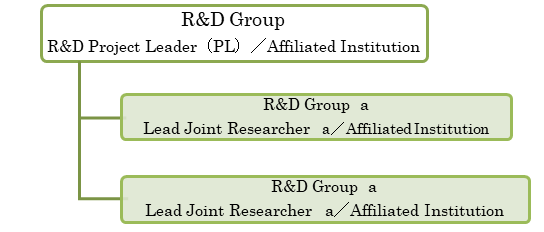 - Do not exceed three A4-size sheets (no exceptions) -  (Form 3) R&D Project Applicant (Project Leader)※Delete guidelines in blue letters when completing this form.〇 Basic information on the Principal Investigator (PL)(Form 4) Information on Other Supports※Delete guidelines in blue letters when completing this form.※If the Principal Investigator and Lead Joint Researchers are receiving, applying for, or planning to apply for alternative funding systems or other research subsidies (including from private foundations or overseas organizations), describe the research title, research period, role, amount of research expenses received, and efforts made thus far for each of system or subsidy. Also, see application information “6.3, Measures to address unreasonable duplication and excessive concentration.”※If a description is found to be false, an adopted proposal may be cancelled later.※If, during the selection process for this R&D proposal, a description in this form requires alteration because the research subsidies applied or planned to be applied for, as mentioned above, have been altered, correct this form and send a notification e-mail to the contact details provided at the end of these application requirements.※Copies of the application documents and plans submitted to other systems may be requested during the selection interview.(example)〇 Project leader: XX XX (name)(Form 5) Protection of Human Rights and Compliance with Laws and Regulations※Delete guidelines in blue letters when completing this form※Describe the measures and actions that you will take if your research involves compliance with the related laws and regulations (e.g. research requiring the consent and the cooperation of the other party when implementing the research plan, research requiring consideration for the handling of personal information and research requiring efforts regarding bioethics and safety measures). ※This applies to surveys, research, experiments which require an approval procedure in an ethics committee inside and outside the research institution, such as for example questionnaire surveys in which personal information is involved, interview surveys, the use of provided samples, analysis study of the human genome, recombinant DNA experiments, experiments on animals, etc. ※Please indicate where this is not applicable.Following documents only for interview applicants(Form 6)
Protection of Human Rights and Compliance with Laws and Regulations1. Project Leader’s Group (example)1) If the organization you are currently affiliated with differs from the organization at which you propose to conduct the adopted research, describe the latter in the column relating to special matters and inform us of the reason you have chosen this institution.2) In the “effort” column, enter the distribution percentages (%) for the time required for the research relative to 100%, which represents the total work hours (including not only research activities but also education and therapeutic activities) of researchers in a year.3) Fully describe the roles to be played by the members of the research group.4) Add necessary information concerning the researchers participating in R&D. A description such as “X researcher” is acceptable in cases where the names of researchers are not known at the time the proposal is submitted.5) When multiple organizations are required to research a particular item, the addition of members from different organizations as participants in the R&D process is acceptable.(1-1) Role of the group in relation to generating R&D ideas(1-2) Special matters※Give details of situations (background, reasons, etc.) when work hours (effort) is necessary for completing special tasks (such as managers including the head of research departments or chairmen of academic associations in the process).2. Joint R&D Group  aWhen joint research groups (joint research organizations) outside of the organization the Principal Investigator is affiliated with are required, describe each group separately.It is possible to include members of various research organizations affiliated with industries, universities, and the government in joint research groups.There is no limit to the number of joint research groups; however, forming an optimal team for pursuing the Principal Investigator’s research idea should be the priority.Add or delete tables depending on the number of research groups involved.It is not mandatory to add members of joint research groups to research teams.〇 Joint R&D group  a(example)1)-5) See previous pages.6) Provide the eight-digit number of the main joint researcher, which was given upon registering researcher information on the R&D management system common to ministries (e-Rad).7) Provide the codes for each affiliated research organization given by the R&D management system common to ministries (e-Rad).(2-1) Role of groups in generating R&D ideas(2-2) Special matters※Enter situations when and reasons measuring of work hours (effort) is necessary during special tasks (such as when managers, such as heads of research departments or chairmen of academic associations, are involved).※When adding an overseas research organization to a research team, see “(2) Requirements for a research team,” of application information, “2.2.5, Requirements for applications,” and then describe in this column the reason the inclusion of joint researchers affiliated with overseas research organizations is necessary.3. Other participating R&D organizations※Private firms and universities that have not signed an R&D agreement with JST in regard to participation but that are collaborating and cooperating with research groups that have signed an R&D agreement with JST relating to participation(3-1) Role of organizations participating in R&D ideas(3-2) Special matters※When adding an overseas research organization to a research team, see “(2) Requirements for research teams” of application information “2.2.5, Requirements for application,” beforehand and describe the reason joint researchers affiliated with overseas research organizations are required.4. Other (Common)※Describe the current status of preparations and examinations as to the support measures and systems at major research organizations.※Describe the contents of conflicts of interests with R&D supervisors, if any. Check (2) of “4.1.2 Selection methods” for a definition of conflicts of interests.(by Prioritized Themes)※If there are any other special matters specified by a prioritized theme, describe them here.(Form 7) R&D Budget※Delete guidelines in blue letters when completing this form.※During the small-start-type phase, different prioritized themes may have different research periods. Be sure to check the R&D supervisor’s policies relating to the area in question by consulting the application information contained within “Chapter V, Prioritized themes and technology themes for which proposals are sought” when completing this form.※Enter an annual research-expense plan for each expense item and for each research group.※More detailed research expense plans are requested for selection interviews.※Research expenses may be reviewed upon adoption or during the research period, depending on the budgeting situation of the entire program, the management of the research area by the R&D supervisor, or the project-evaluation situation.※Propose a necessary, adequate, and optimum team composition for realizing the Principal Investigator’s research idea. A joint research group is essential for realizing a research idea and would greatly contribute to achieving a research objective.〇 Research expense plan by expense account (for an entire team)〇 Major facilities to be utilized (name of instrument, installation site)〇 Major facilities planned for purchase 
(more than JPY5,000,000 for every order, name of instrument, approximate cost)(example)Group A:			XXXXXXXXX			15,000 K yen (1,000 yen) (Purchase fiscal year   )			XXXXXXXXX				5,000 K yen (1,000 yen) (Purchase fiscal year   )			XXXXXXXXX			10,000 K yen (1,000 yen) (Purchase fiscal year   )Group B:			XXXXXXXXX				7,000 K yen (1,000 yen) (Purchase fiscal year   )			XXXXXXXXX			10,000 K yen (1,000 yen) (Purchase fiscal year   )(Form 8) References※Delete guidelines in blue letters when completing this form.※Provide the names of two (2) individuals who have good knowledge of your Research Project (non-Japanese person(s) are acceptable). Provide names of the reference person, institution and contact information (phone numbers and e-mail address). The evaluators (JST and R&D Supervisor) may contact them regarding the R&D proposal during the screening process.※Providing this reference information is not mandatory. Prioritized theme※Mark “O” for one applied theme.In case of “Common Platform---”area , put Subtheme No 
& Subtheme title.“Realization of the most Safe and Secure Society in the world” area 
Development of the crisis navigator for individualsPrioritized theme※Mark “O” for one applied theme.In case of “Common Platform---”area , put Subtheme No 
& Subtheme title.“Common Platform Technology, Facilities, and Equipment” area Realization of Common Platform Technology, Facilities, and Equipment that creates Innovative Knowledge and ProductsPrioritized theme※Mark “O” for one applied theme.In case of “Common Platform---”area , put Subtheme No 
& Subtheme title.（Subtheme）STXX：XXXXXXXXXXXXXXXXXXXXXTitle of R&D projectR&D periodR&D periodMonth, 2018 – Month, Year (   years)Month, 2018 – Month, Year (   years)R&D BudgetR&D BudgetR&D budget for R&D project	(   million yen)R&D budget for R&D project	(   million yen)Name of R&D Project LeaderAffiliated Institution, Department,TitleEffort for this FYThis fiscal year: 				%This fiscal year: 				%Conflicts of interest
with PO※checkConflict of interest with R&D supervisor (PO):			□ Yes  □ No※If “Yes”, describe contents in Form 3 “6. other”Conflict of interest with R&D supervisor (PO):			□ Yes  □ No※If “Yes”, describe contents in Form 3 “6. other”Researcher number※Enter the 8-digit “e-Rad” login ID number which is provided by registering researcher information on the Cross-ministerial Research and Development Management System (e-Rad) ※Enter the 8-digit “e-Rad” login ID number which is provided by registering researcher information on the Cross-ministerial Research and Development Management System (e-Rad) Information on Project LeaderURL: 	author ID: 	※URL if website (lab website, researchmap page) available for information on Project Leader, or ID if ORCHID ID, Researcher ID, or SCOPUS author ID is knownURL: 	author ID: 	※URL if website (lab website, researchmap page) available for information on Project Leader, or ID if ORCHID ID, Researcher ID, or SCOPUS author ID is known(phonetic)NameNationality/genderbirth date
(A.D.)Affiliation, titleAcademic history(after graduation from college)academic history：(Filling-in example)OOyear OOuniversity OOdepartment graduationOOyear HOOyear OOgraduate school OOdepartment master’s courseOOmajorOOyear OOgraduate school OOdepartment doctoral course OOmajorOOyear Ph.D. (OOmajor) (OOuniversity)academic history：(Filling-in example)OOyear OOuniversity OOdepartment graduationOOyear HOOyear OOgraduate school OOdepartment master’s courseOOmajorOOyear OOgraduate school OOdepartment doctoral course OOmajorOOyear Ph.D. (OOmajor) (OOuniversity)academic history：(Filling-in example)OOyear OOuniversity OOdepartment graduationOOyear HOOyear OOgraduate school OOdepartment master’s courseOOmajorOOyear OOgraduate school OOdepartment doctoral course OOmajorOOyear Ph.D. (OOmajor) (OOuniversity)Research history(main history and research contents)job history：(Filling-in example)OOyear-OOyear OOCo.,Ltd OOR&Ddepartment (development of OOOO)OOyear-OOyear OOuniversity special associate professor (research on OOOO)OOyear-OOyeat OOCo., Ltd OOdepartment (in charge of OO)job history：(Filling-in example)OOyear-OOyear OOCo.,Ltd OOR&Ddepartment (development of OOOO)OOyear-OOyear OOuniversity special associate professor (research on OOOO)OOyear-OOyeat OOCo., Ltd OOdepartment (in charge of OO)job history：(Filling-in example)OOyear-OOyear OOCo.,Ltd OOR&Ddepartment (development of OOOO)OOyear-OOyear OOuniversity special associate professor (research on OOOO)OOyear-OOyeat OOCo., Ltd OOdepartment (in charge of OO)Other special matters(voluntary description on social contributions, international activities)(voluntary description on social contributions, international activities)(voluntary description on social contributions, international activities)Name of Systemreceivingsituationname of research projects(name of representative)researchperiodrole(representative/ shared role)(1) received researchexpense (whole period)(2) (2018 fiscal planned)(3) (H29 fiscal planned)(4) (H28 fiscal actual)effort(%)JST-MiraiProgram (thisProposal)appliedrepresentativeScience research subsidy, base research (S) received◊◊ creation by xx(OOOO)2015.Apr.
-2019 Mar.representative(1) 100 M yen(2)  50 M yen(3)  25 M yen (4)   5 M yen 20JST strategic
Research promotionCRESTapplied◊◊ upgraded function by xx(OOOO) 2017.Oct.-2023.Mar.shared role(1) 140 M yen (2) 35 M yen(3) 8 M yen (4)	-Name of Project Leadername of organization1)titleeffort2)OO  OOOOuniversity  graduate school OOdepartment   OOmajorprofessor40%Name of R&DParticipant3.4))affiliation (omit if same as above5)titletitleOO  OOprofessorprofessorOO  OOassociate professorassociate professorOO  OOlecturerlecturerXX  XXXX Co., Ltd., XX Institute	chief researchchief researchname of Lead joint researcher name of joint research organization1)titleeffort2)OO OOOOInstitute OODepartment OOteamteam leader10%Researcher number6): 12345678Research organization code7): 1234567890Researcher number6): 12345678Research organization code7): 1234567890team leader10%Name of R&D Participant3,4)affiliation (omit if same as above)titletitleOO OOchief researcherchief researcherOO OOresearcherresearcherPlan to employ two special researcherspecial researcherXX  XXXX Co., Ltd.   X Institutechief researcherchief researcherName of R&Dparticipant3,4)affiliationtitleOO OOOOInstitute  OODepartment  OOteamchief researcherOO OOresearcherXX XXXXCo.,Ltd.  XXInstiture	chief researcher1st year(2018 Nov.
-2019 Mar.)2 nd year(2019 Apr.
-2020 Mar.)total(million yen)equipment expensesupplies expensetravel expensepersonnel expense, gratitude (number ofresearchers) (　 ) ( 　) ( 　)otherdirect costindirect costtotal(million yen)